СОБРАНИЕ ДЕПУТАТОВ ВЕСЬЕГОНСКОГО РАЙОНАТВЕРСКОЙ ОБЛАСТИРЕШЕНИЕг. Весьегонск    18.12.2013                                                                                                                №  464Собрание депутатов Весьегонского района решило:Внести в решение Собрания депутатов Весьегонского района Тверской области от 19.12.2012 № 400 «О бюджете Весьегонского района на 2013 год и на плановый период 2014 и 2015 годов» следующие изменения:1. Пункт 1  изложить в новой редакции:«1.Утвердить основные характеристики бюджета Весьегонского района на 2013 год:1) общий объем доходов районного бюджета в сумме  225 354 591,18  рублей;2) общий объем расходов районного бюджета в сумме 232 372 694,47 рублей;3) дефицит районного бюджета в сумме 7 018 103,29  рублей.2.Приложение 1 к решению Собрания депутатов Весьегонского района «Источники финансирования дефицита районного бюджета Весьегонского района на 2013 год» изложить в новой редакции, согласно приложению 1 к настоящему решению.3. Приложение12 к решению Собрания депутатов Весьегонского района «Прогнозируемые доходы районного бюджета Весьегонского района Тверской области по группам, подгруппам, статьям, подстатьям и элементам доходов классификации доходов местных бюджетов Российской Федерации на 2013 год» изложить в новой редакции, согласно приложению 2 к настоящему решению.4.Приложение 14 к решению Собрания депутатов  Весьегонского района «Функциональная структура расходов районного бюджета на 2013 год» изложить в новой редакции, согласно приложению 3 к настоящему решению.5.Приложение 16 к решению Собрания депутатов Весьегонского района  «Ведомственная структура расходов районного бюджета на 2013 год» изложить в новой редакции, согласно приложению  4 к настоящему решению.6 .Приложение 18 к решению Собрания депутатов Весьегонского района  «Функциональная структура расходов районного бюджета на 2013 год в разрезе разделов, подразделов, целевых статей и видов расходов» изложить в новой редакции, согласно приложению 5 к настоящему решению.7. Приложение 20 к решению Собрания депутатов Весьегонского района «Распределение бюджетных ассигнований на реализацию муниципальных целевых программ по разделам, подразделам, целевым статьям и видам расходов в разрезе главных распорядителей средств районного бюджета на 2013 год» изложить в новой редакции, согласно приложению 6 к настоящему решению.8. Приложение 22 к решению Собрания депутатов Весьегонского района  «Распределение бюджетных ассигнований на реализацию ведомственных муниципальных целевых программ по разделам, подразделам, целевым статьям и видам расходов в разрезе главных распорядителей средств районного бюджета на 2013 год» изложить в новой редакции,  согласно приложению 7 к настоящему решению.9. Приложение 7 к решению Собрания депутатов Весьегонского района «Перечень главных администраторов доходов бюджета Весьегонского района Тверской области на 2013 год и на плановый период 2014 и 2015 годов» после строки«614 Отдел культуры администрации Весьегонского района Тверской области», дополнить строками следующего содержания:«614 2 02 04052 05 0000 151 Межбюджетные трансферты, передаваемые бюджетам муниципальных районов на государственную поддержку муниципальных учреждений культуры, находящихся на территориях сельских поселений;614 2 02 04053 05 0000 151 Межбюджетные трансферты, передаваемые бюджетам муниципальных районов на государственную поддержку лучших работников муниципальных учреждений культуры, находящихся на территориях сельских поселений;614 2 02 04041 05 0000 151 Межбюджетные трансферты, передаваемые бюджетам муниципальных районов на подключение общедоступных библиотек Российской Федерации к сети Интернет и развитие системы библиотечного дела с учетом задачи расширения информационных технологий и оцифровки».10. Настоящее решение вступает в силу со дня его принятия  и подлежит официальному опубликованию  в газете «Весьегонская жизнь».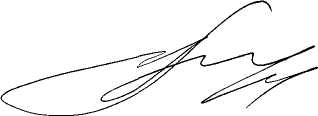      Глава района                                                                    А.В. ПашуковО внесении изменений в решение Собрания депутатов Весьегонского района от 19.12.2012 № 400